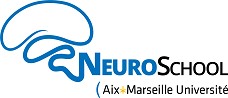 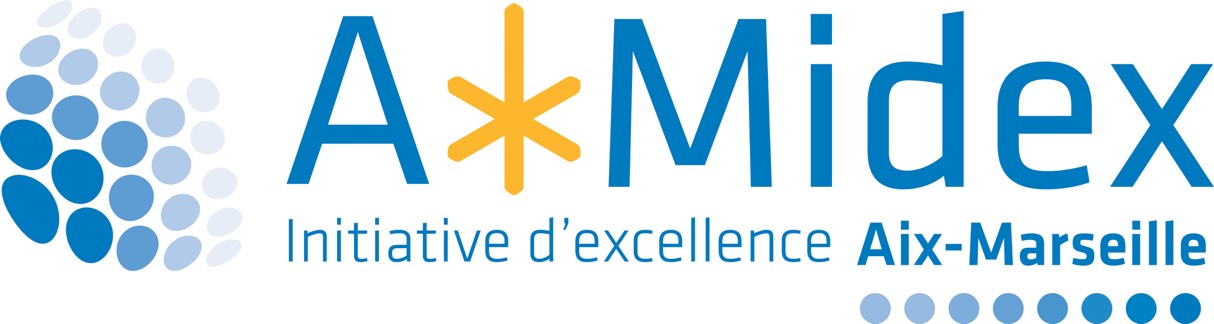 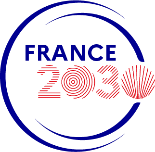 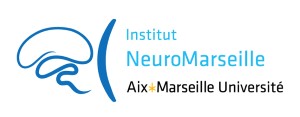  --------------------------------------------------------------------------  Contrat postdoctoral en entreprise   Appel à projetsSociété présentant le projet  Laboratoire d’Aix Marseille Université pressenti pour accueillir le postdoc Nom du laboratoire :  Chercheur pressenti pour encadrer le postdoc :  Avez-vous contacté ce chercheur au sujet de ce projet ?  Présentation du projet de recherche Titre du projet :  Domaine principal : Sciences de la vie et de la santé Domaine secondaire :  Description résumée du projet (250 mots) Vous pourrez joindre une présentation détaillée du projet (2 pages) en annexe n°1. Faites ressortir le lien avec les neurosciences et les missions du futur post-doctorant employé. Conséquences attendues sur les plans scientifique, commercial et/ou clinique En quoi le projet est-il innovant ? Saut technologique, acquisition de nouvelles compétences, mise en place de partenariats technologiques… Profil de candidat recherché (lister au moins 4 compétences et techniques maîtrisées attendues) Quelles sont les perspectives d’emploi à l’issue du contrat postdoctoral ? Engagement de la société  Je, soussigné(e), …………………………. (nom), fonction dans la société………………………………. demande à NeuroMarseille*NeuroSchool d'examiner le présent document en vue de l'obtention d'un contrat postdoctoral pour le projet ………………………………………………………… déclare avoir pris connaissance des modalités d'attribution et de financement dudit contrat,m’engage à fournir les conditions indispensables au bon déroulement du contrat, m'engage à informer au plus tôt NeuroSchool de toute modification apportée au projet. Fait à………………………, le……………… Signature du directeur :                                                                         Cachet de la société : Modalités d’envoi Documents à transmettre par mail à l’adresse : neuroschool-candidature@univ-amu.fr  Annexe n°1 : présentation détaillée du projet (2 pages maximum). Annexe 2 : Liste des contrats obtenus au cours des 5 dernières années A indiquer sur une page séparée. Cette liste ne sera pas publiée.Nom complet  Sigle (optionnel)Adresse  Effectif en région Sud si applicableDirecteur Responsable du projet (N+1 du post-doctorant dans l’entreprise) Téléphone Courriel  